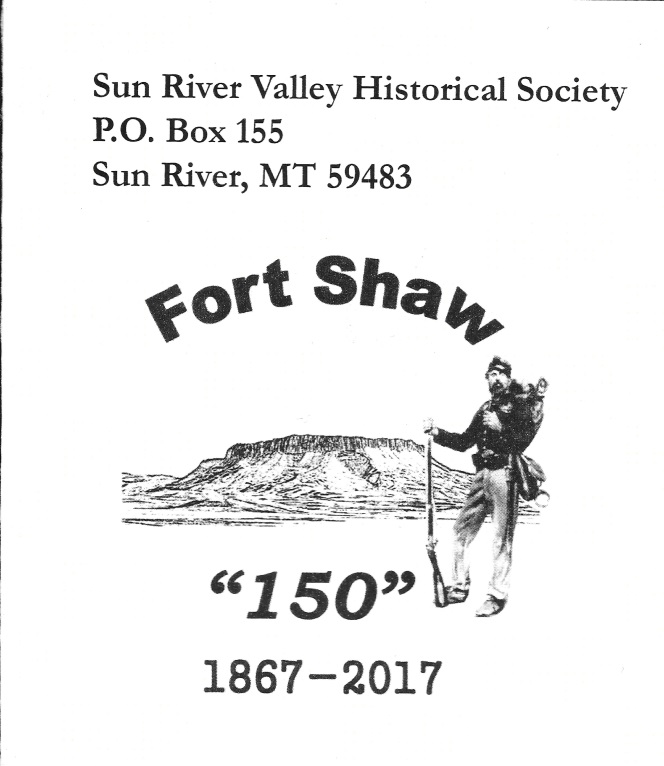 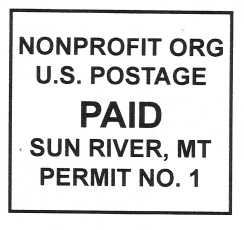 Spring 2021THE SUN RIVER VALLEY HISTORICAL SOCIETYP.O. Box 155, Sun River, MT  59483  Facebook: https://www.facebook.com/sunrivervalley/ and website--www.srvhs.info  Working for forty-four years to keep Valley history and memories alive!The Sun River Valley Historical Society is a 501-c-3 non-profit.  Please remember that charitable gift giving is tax deductible.  Thank you for your support!SPRING 2021 NEWSLETTERAs the poet Robert Burns wrote “The best laid plans of mice and men often go awry”… well, that has definitely been our lives for the last year.  Meetings have had to be cancelled and plans have had to be changed.  However, with your support, much has still been accomplished.Don Ensley and John Bennett, along with help from others, have continued to work on the fort buildings and the Military Cemetery.  The third wall of the Memorial Tower has been completed and the upper part of the tower has been painted.  (It all looks wonderful!)  Drive out to historic Fort Shaw and see for yourself!                   	                                                                                                                                                              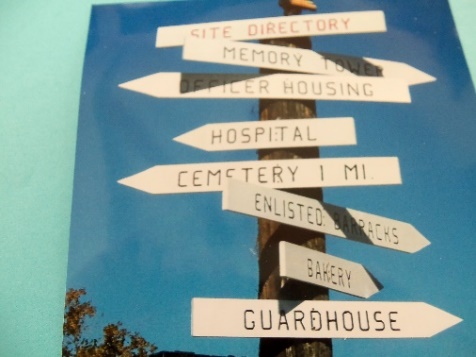 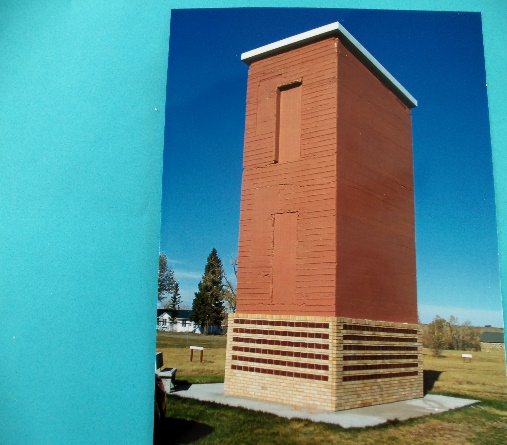 A lot of places to visit!Now, with the vaccine, it is possible that our lives will become more normal.  The Society is hoping to have meetings again, to have tours this summer, and to have the yearly yard sale, starting in July.   (Please think of us when you have stuff to donate.)  As activities increase, look for notices at the Valley post offices, in the local newspapers, and on our Facebook page.   MARK YOUR CALENDARS!Summer tours are now scheduled to start on Friday, July 9, from 1:00 p.m. – 5:00 p.m. at historic Fort Shaw.  They will continue each Friday until the end of August.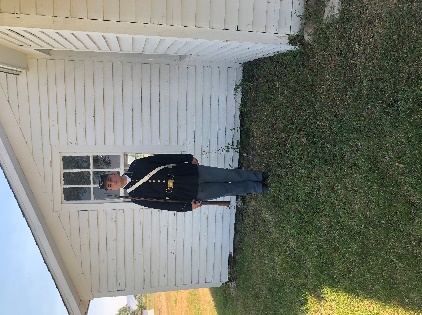 Loved ones who have passedEldon Peterson, Dale Sheldon, Fern Tronstad, Ernest Hamann, Arlene C. Murdock, Michael Maurantonio, Dorothy Gebhardt, James Jacobsen, Joel McHale, Larry Wright, Thelma Zeller, Charles Penwell, Glenn Gasvoda, Elerine LaRocque, Hal Davies,Floyd Lake, Deloris Tessman Patefield, Janet Gray , Nora Lukin, Glenn Peterson, Bob ChampionMemorials have been received for: Ida Jane Sauke Johnson, Elerine LaRocque, Thelma Zeller, Ron Long, Dale Sheldon, Timer Daley.  What a wonderful way to remember your loved one and honor their love of this special Valley.CAN YOU HELP?Your continued support is of vital importance in helping with projects at the fort.  In particular, maintenance on the Indian monument, installing correct siding and paint for the buildings, and some rooms need sheetrock. Your memberships, donations, and purchases make this work possible.  If you would like your donation to go to a specific purpose, just let us know. EXCITING NEWS!!Last year, a member wrote to inquire about a couple of booklets.  Copies were found and have been reprinted at a reasonable cost. The 1964 Sun River Valley Centennial booklet is available at $10.00 and the story of The Indian School at Fort Shaw, written by John Greer in 1958, in available at $12.00.  Shipping and handling are $2.00 for each copy.  Also available:Sun River Valley History 1 (a pictorial history of the Sun River Valley) at $30.00 plus $5.00 shipping and handlingSun River Valley History II at $40.00 plus $5.00 shipping and handling.SO MANY TO THANK!As always, we are grateful for our members.  Your continued support through memberships, donations, memorials, purchases of books, t-shirts, ornaments, medallions, and Memory Bricks has allowed the SRVHS to continue its work of preserving and protecting historic Fort Shaw and the Military Cemetery for future generations.  Thank you!From a box of parts to a finished desk!  Good job, John Bennett!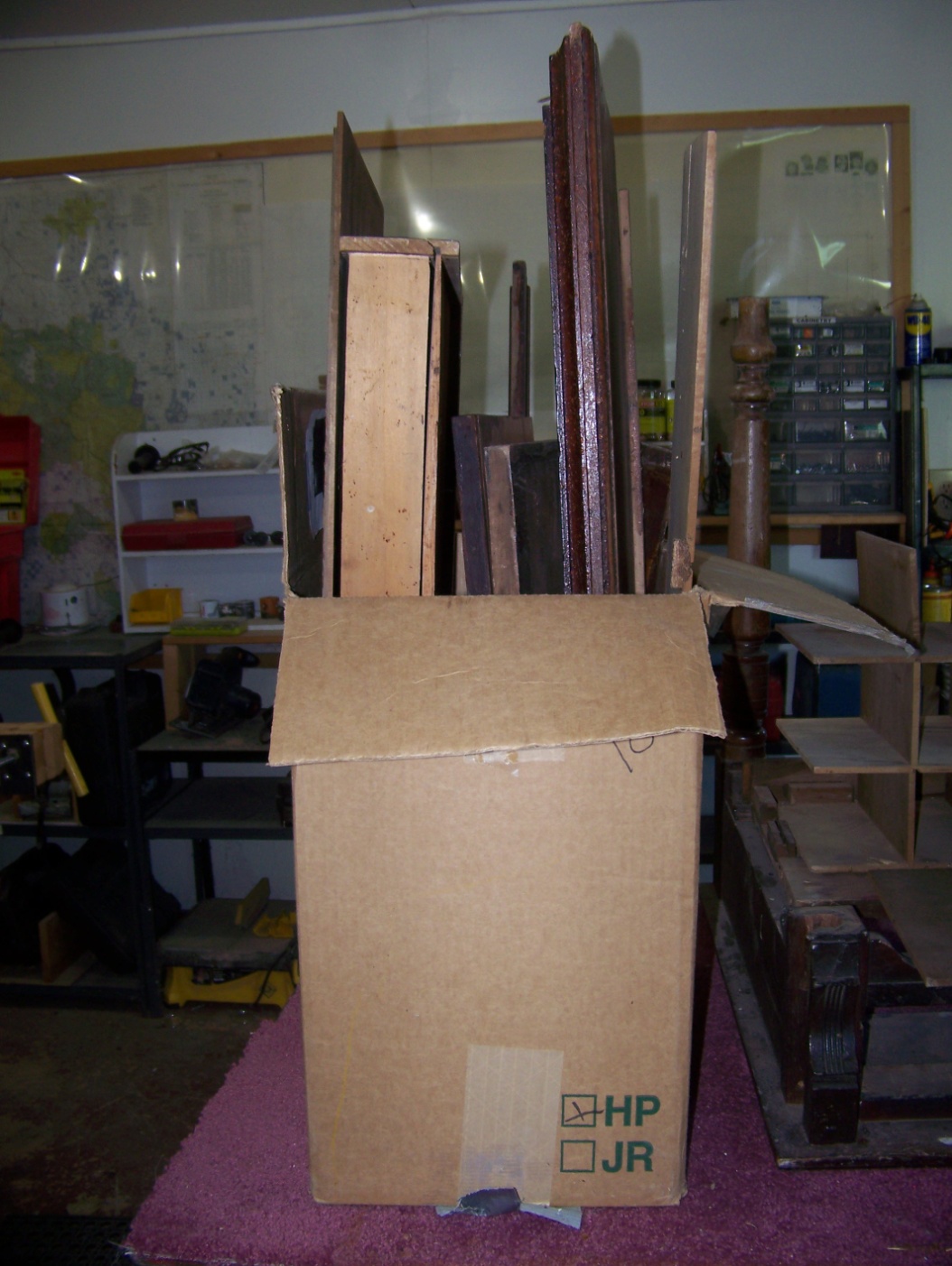 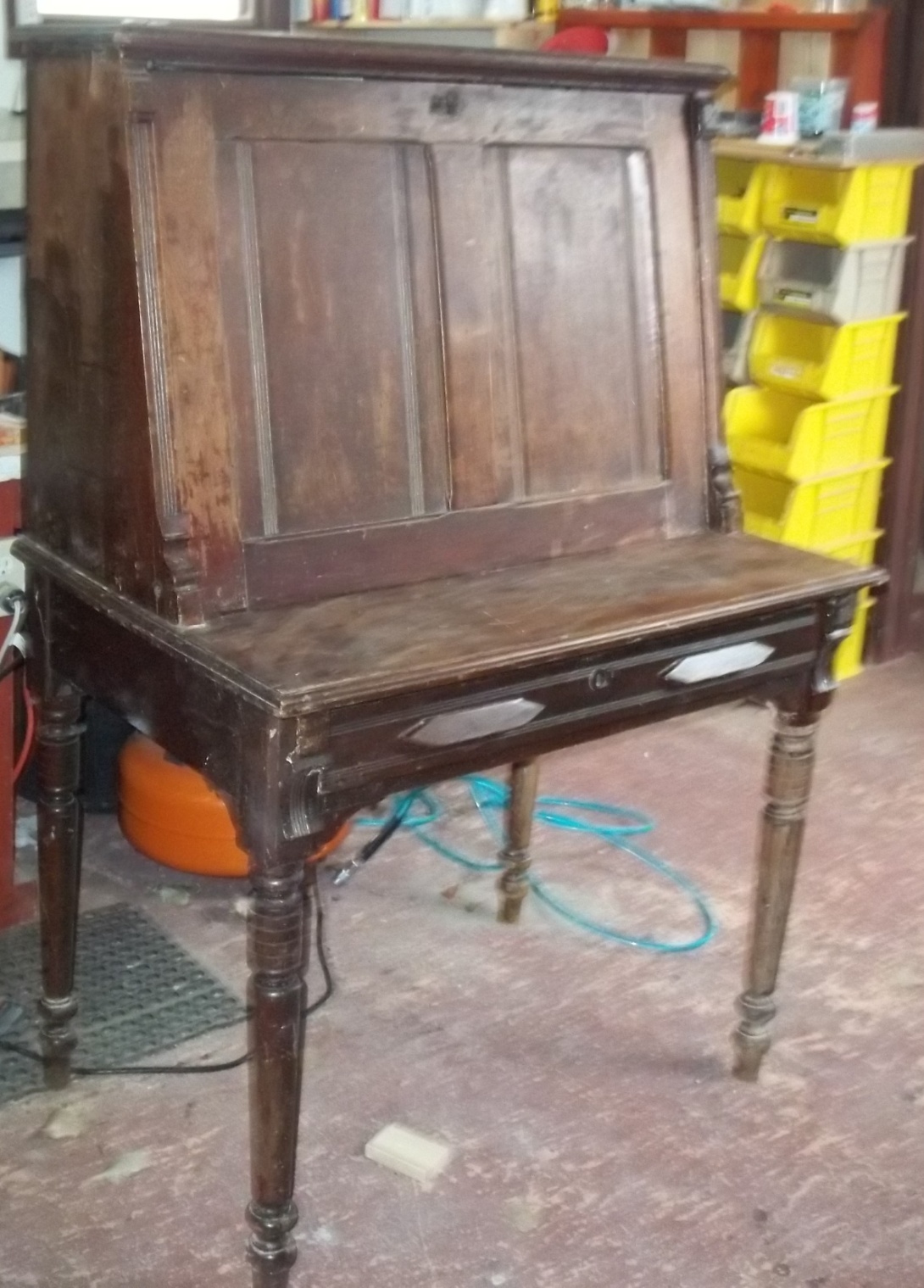 There was a period of time when Fort Shaw was not in use.  Buildings were recycled.  Items were relocated to be used.  This helped to preserve them.  Now the fort is able to care for these items again and would love to have them returned as donations.  If you know of any items that were originally at the fort—items from papers to furniture to tools—please consider donating them to be admired and treasured by generations to come.  Thank you!In other news:    Dues for the J. C. Adams Stone Barn are due and can now be paid on the website   https://jcadamsstonebarnco.org/.  Call Bob Milford at 406-788-0876 for more info.  Thanks for your support.  Please note:  The SRVHS and the JCAdams Stone Barn are separate organizations.OFFICERS AND BOARD OF DIRECTORSPresident B. Batista             965-3025	       	  Bob Milford               788-0876		             Earl Sheldon   	      965-3487                                                                                                                                                                                                                                                                                              Vice-President L. Rohrer     970-290-7452           		  John Bennett            264-5647	                                 Don Ensley              761-4704	                          Treasurer S. Williams          465-5961    		  Chuck Sheldon         253-486-3540                                  Don Batista               965-3025                                                                                                                                                                                                                                                                                            Secretary D. Sand               264-5942             		  Ina Mae Cooper        452-8926                                         Lynn Preston	       509-760-1159BECOME A MEMBER AND HELP PRESERVE VALLEY HISTORYThe membership year for the Sun River Valley Historical Society is from September 1st to August 31.   Your continued support for projects and programs is most welcomed and needed.  Donations are always welcome!  For membership, please fill out this form and remit today.   Please mail all memberships and donations to the SUN RIVER VALLEY HISTORICAL SOCIETY, P.O. BOX 155, Sun River, MT., 59483.    ANNUAL DUES:      Benefactor (Lifetime membership—one vote)……$200.00Individual (one vote)…………………………………  $  25.00 Without your continued support, the SRVHS would cease to exist and much of Valley history would be lost.Thanks for helping to preserve the history of the Sun River Valley!   